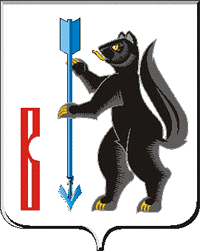 АДМИНИСТРАЦИЯГОРОДСКОГО ОКРУГА ВЕРХОТУРСКИЙПОСТАНОВЛЕНИЕот 27.04.2016г. № 330г. Верхотурье О внесении изменений в административный регламент по предоставлению муниципальной услуги «Прием детей, постановка на учет и зачисление детей в образовательные организации  городского округа Верхотурский,реализующие основную общеобразовательную программу дошкольного образования (детские сады)», утвержденный постановлением Администрации городского округа Верхотурский от 21.09.2015 № 883В соответствии с Федеральным законом Российской Федерации от 27 июля 2010 года  № 210-ФЗ «Об организации предоставления государственных и муниципальных услуг», распоряжением Правительства Свердловской области от 16.02.2012 № 637-РП «Об организации перевода в электронный вид государственных и муниципальных услуг,  во исполнение распоряжений правительства Российской Федерации от 17.12.2009 № 1993-р, от 28.12.2011г. № 2415-р»,  в целях реализации Указа Президента Российской Федерации от 07.05.2012 № 601 «Об основных направлениях совершенствования государственного управления», постановлением Администрации городского округа Верхотурский от 13.11.2012 № 1327 «О разработке и утверждении административных регламентов исполнения муниципальных функций и административных регламентов предоставления муниципальных услуг», в целях повышения качества  предоставления муниципальных услуг на территории городского округа Верхотурский, руководствуясь статьей 26 Устава городского округа Верхотурский,ПОСТАНОВЛЯЮ:	1.Внести в постановление Администрации городского округа Верхотурский от 21.09.2015 № 883 «Об утверждении административного регламента предоставления муниципальной услуги «Прием детей, постановка на учет и зачисление детей в образовательные организации городского округа Верхотурский, реализующие основную общеобразовательную программу дошкольного образования (детские сады)» следующие изменения:	1.1.Название постановления изложить в новой редакции:«Об утверждении административного регламента предоставления муниципальной услуги «Прием заявлений, постановка на учет и зачисление детей в образовательные учреждения городского округа Верхотурский, реализующие основную образовательную программу дошкольного образования (детские сады)».	1.2.Пункт 1 постановления изложить в новой редакции:«1.Утвердить административный регламент предоставления муниципальной услуги «Прием заявлений, постановка на учет и зачисление детей в образовательные учреждения городского округа Верхотурский, реализующие основную образовательную программу дошкольного образования (детские сады)».».2.Внести в административный регламент предоставления муниципальной услуги «Прием детей, постановка на учет и зачисление детей в образовательные организации городского округа Верхотурский, реализующие основную общеобразовательную программу дошкольного образования (детские сады)», утвержденный постановлением Администрации городского округа Верхотурский от 21.09.2015 № 883, следующие изменения:2.1.Название административного регламента предоставления муниципальной услуги изложить в новой редакции:«Прием заявлений, постановка на учет и зачисление детей в образовательные учреждения городского округа Верхотурский, реализующие основную образовательную программу дошкольного образования (детские сады)».2.2.В разделе 1 абзац 1 пункта 1 изложить в следующей редакции:«1.Административный регламент предоставления муниципальной услуги «Прием заявлений, постановка на учет и зачисление детей в образовательные учреждения, реализующие основную образовательную программу дошкольного образования (детские сады)» разработан в целях повышения качества оказания данной муниципальной услуги и определяет последовательность осуществления действий (административных процедур) и сроки при ее оказании, иные вопросы оказания муниципальной услуги.».2.3.В разделе 2 пункт 11. изложить в следующей редакции:«11.Наименование муниципальной услуги: «Прием заявлений, постановка на учет и зачисление детей в образовательные учреждения, реализующие основную образовательную программу дошкольного образования (детские сады).».3.Управлению образования Администрации городского округа Верхотурский (Мамонцева Т.В.) внести изменения в сведения о муниципальной услуге в реестре государственных и муниципальных услуг Свердловской области.4.Опубликовать настоящее постановление в информационном бюллетене «Верхотурская неделя и разместить на официальном сайте городского округа Верхотурский. 5.Контроль исполнения настоящего постановления возложить на заместителя главы Администрации городского округа Верхотурский по социальным вопросам Бердникову Н.Ю.И.о. главы Администрациигородского округа Верхотурский                                                    В.В. Сизиков